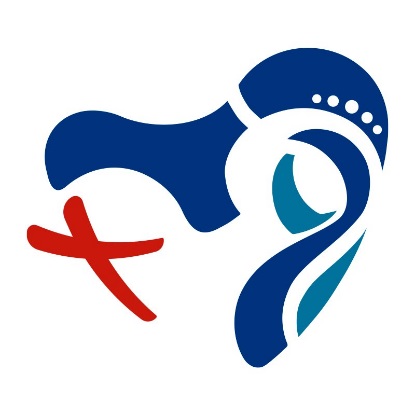 Kriterien Du möchtest eine Erfrischungsstation anbieten? SUPER! Doch damit alles geregelt ablaufen kann, und wir deine Veranstaltung auf der Homepage einstellen können, gibt es ein paar wenige Kriterien:Eine klare Überschrift  Deine Überschrift soll Lust auf mehr machen, aber auch klar machen, worum es in deiner Erfrischungsstation gibt.Ein kurzer erklärender Text  Auch wenn deine Überschrift schon Informationen gibt, sollten Interessierte die Möglichkeit haben, noch einmal in 2-3 knackigen Sätzen nachlesen zu können, worum es bei deiner Station geht.Teilnehmerzahl  Setze eine Teilnehmerzahl fest! Du willst Leute in deine Wohnung zu einem Weltjugendtagsdinner einladen? Überlege dir, wie viele Leute denn bei dir am Tisch Platz haben.Sei anwesend  Wenn du eine Erfrischungsstation organisieren und dazu einladen willst, solltest du auch persönlich anwesend sein – es ist DEINE Veranstaltung.So läuft es ab:Deine Station wird in unseren Kalender der Erfrischungsstationen auf unsere Homepage aufgenommen.Interessierte können dort alle wichtigen Informationen bekommen.Man meldet sich über unsere E-Mail Adresse an   wir leiten diese E-Mail weiter an dich, den Organisator der Veranstaltung.Du nimmst Kontakt auf, gibst alle wichtigen Informationen weiter Trefft euch am vereinbarten Termin und genießt eure Erfrischungsstationen auf der langen Strecke zum WJT 2019Hast du noch Fragen? Bitte melde dich bei:Christel Quiring; Telefon (06 51) 7105-141, christel.quiring@bistum-trier.de